Сабирање и одузимање троцифрених бројеваИзрачунај:     965-328= 965-(300+20+8)=__  -  __ -__  -   __=   __-__-__=__-__= __      456+231=__+(__+__)=(__+__)+__=__+__=__      234+252=__+(__+__)=(__+__)+__=__+__=__      647-305=__ -( __ +  __)= __  -  __ -__  =   __-__=__Израчунај:                  586                 845                357                 726             + 247                 -287              +449                -359     3.У кругове упиши оговарајући знак <,> или =.843-615           834-615492-348           683-539374-49              372-46      4.Цифрама 3,4,2 напиши најмањи и највећи троцифрени број ,а затим одреди њихов збир.       __________________________________________________________________                                                                                                                                        5.Нацртани новац је кусур од 500 динара.Колики је рачун?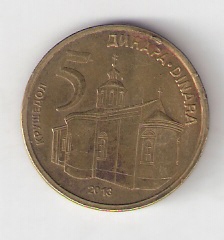 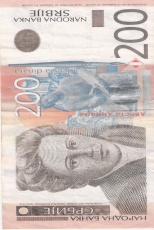 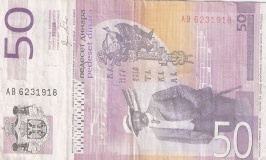 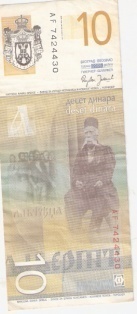 _____________________________________________________________________________________1.Израчунај:     965-328= 965-(300+20+8)= 965- 300 - 20 - 8   =  665 - 20- 8= 645 – 8 = 637      456+231=456+(200+31)=(456+200)+31=556+31=587      234+252=  234+(200+52)=(234+200)+52=434+52=486      647-305=647-(300+5)=647-300-5=347-5=3422.Израчунај:                  586                 845                 357                  726             + 247                 -287              +449                -359             833                  558                 806                  3673.У кругове упиши оговарајући знак <,> или =.843-615           834-615492-348           683-539374-49              372-46      4.Цифрама 3,4,2 напиши најмањи и највећи троцифрени број ,а затим одреди њихов збир.       234+432=666 5.Нацртани новац је кусур од 500 динара.Колики је рачун?200+50+10+5=265  кусур           ;       500-265=235   рачунДодатни задаци1.Дати су бројеви 334 и 212.-Израчунај збир њиховог збира и разлике.-Израчунај разлику њиховог збира и разлике.__________________________________________________________________2.Распореди бројеве 150, 400 и 450 у магични квадрат тако да у сваком реду и свакој колони збир ова три броја буде хиљаду. Бројеви се не смеју понављати у истом реду и истој колони. 3.Два дечака пошла су један другом у сусрет са два краја пута.Први је прешао 183  м до сусрета, а други 254 м.Колика је дужина пута?__________________________________________________________________________________________________________________________________________________________________________Решења додатних задатака1. Дати су бројеви 334 и 212.-Израчунај збир њиховог збира и разлике.334+212=546      ;      334-212=122        ;     546+122=668 -Израчунај разлику њиховог збира и разлике.546-122=4242.Распореди бројеве 150, 400 и 450 у магични квадрат тако да у сваком реду и свакој колони збир ова три броја буде хиљаду. Бројеви се не смеју понављати у истом реду и истој колони. 3.Два дечака пошла су један другом у сусрет са два краја пута.Први је прешао 183  м до сусрета, а други 254 м.Колика је дужина пута?183+254=437282 - 265 = 17          150450400150450400400150450450400150